РОССИЙСКАЯ ФЕДЕРАЦИЯ        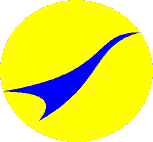 ХАНТЫ-МАНСИЙСКИЙ АВТОНОМНЫЙ ОКРУГ-ЮГРАНекоммерческое Партнерство « Югорская Палата профессиональных бухгалтеров и аудиторов». Нижневартовскул. Мусы Джалиля, д 18 офис 2(3466) 48-08-08, 43-60-60от 17.10.2019 				 Приглашаем Вас принять участие в Окружном конкурсе профессионального мастерства«Лучший бухгалтер Югры-2019»!Организатор Некоммерческое Партнерство «Югорская Палата профессиональных бухгалтеров и аудиторов»  при поддержке Департамента экономического развития ХМАО-Югры, Администрации г. Нижневартовска, ФПП, Общественной организации «Деловая Россия».Конкурс пройдёт в 2 этапа:Заочный тур, в котором необходимо ответить на тестовые вопросы онлайн.Очный тур пройдет в г. Нижневартовске, Сургуте, Ханты-Мансийске, Нефтеюганске.В нем принимают участие конкурсанты, успешно прошедшие 1 тур и оплатившие целевой взнос в размере 1000 руб.Конкурс проводится с целью определения лучших в бухгалтерской профессии на уровне организаций и предприятий Ханты-Мансийского автономного округа-Югры, повышения профессионального уровня, качества работы и развития  профессиональной солидарности специалистов в области бухгалтерского учета, аудита и налогообложения в частности, и всего бизнес-сообщества в целом.Подведение итогов Конкурса и торжественная церемония награждения победителей,  лауреатов будет проходить в рамках Всероссийской научно-практической конференции по теме: «Актуальные вопросы развития бухгалтерского учета, аудита, налогообложения и контроля в современных условиях развития цифровой экономики» - 21 ноября 2019 в 10.30 в МБУ «Дворец искусств» Малый зал, по адресу: г. Нижневартовск, ул. Ленина, д. 7.В рамках конференции состоятся следующие мероприятия:1. Пленарные заседания по актуальным вопросам развития бухгалтерского учета, аудита и налогообложения в современных условиях развития экономики. В пленарных заседаниях участвуют представители законодательной, исполнительной органов власти, Счетной палаты, Федеральной налоговой службы, ВУЗов, организаций финансового сектора;2. Выставка продукции и услуг организаций, оказывающих сопутствующие бухгалтерскому учету и аудиту услуги;3. Практические семинары по изменениям в законодательстве, а также по повышению налоговой грамотности. Для участия необходимо заполнить заявку, перейдя по ссылке: Для участников- физических лицhttps://forms.gle/J5A25ZQ2k6BNFCgo9 Надеемся на Ваше активное участие!С уважением,Генеральный директор НП «ЮППБиА»                                                  М.Г. Сюткина 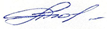 89191067121,699623